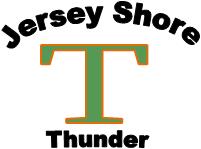 Age			Champion			Runner-Up10U			Middletown Allstars		Pittsburgh Dawgs11U (50/70)		Jersey Shore Thunder		Piermont Yankees12U			Manalapan Fusion		Brick Bulldogs13U			Jersey City Cobras		Jersey Shore Thunder14U			Jersey Shore Raiders		 Pittsburgh Dawgs Gold15/16U			Pittsburgh Diamond Dawgs	Middletown Warriors17/18U			Langan Baseball		Pittsburgh Dawgs